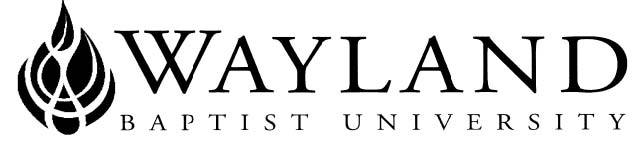 WAYLAND BAPTIST UNIVERSITYVIRTUAL CAMPUSSCHOOL OF BUSINESSSYLLABUS1.    Mission Statement:  Wayland Baptist University exists to educate students in an academically challenging, learning-focused and distinctively Christian environment for professional success, and service to God and humankind.2.    Course:  MGMT 5350 – {VC02}, Strategic Management	3.    Term:  Summer 2017 – May 29, 2017 to August 12, 20174.    Instructor: Tony Strange, Ed.D, Professor Business and Education5.    Office Phone and email: 907-378-5876, stranget@wbu.edu6.    Office Hours, Building, and Location: Virtual – will access emails three times a day7.    Class Meeting Time and Location: Virtual Classroom – Asynchronous online instruction using Blackboard.8.    Catalog Description: management decisions for creating or maintaining market position with emphasis on comprehensive organizational analysis, policy development, and critical management issues. The Major Field Examination is administered. 9.  Prerequisites: Completion of ALL M.A.M core courses.10.  Required Textbook and Resources:11.  Optional Materials:12.  Course Outcome Competencies:Improved appreciation for strategic management and the operating challenges facing  such administrators.Determine student progress in acquiring the skills to accomplish outcomes.13.  Attendance Requirements: Attendance/participation is very important to your success in this class.  This class requires active class participation.  This participation involves completion of assignments in a timely manner including Discussion Board. Tests and case studies maybe made up (with a penalty of 10% per day for lateness), and the paper will have a 10% penalty per day for lateness as well.  Meeting deadlines is very important.  In the event of a missed assignment or activity, it is the student’s responsibility to contact the instructor. The student must not miss any more than 25% of the class. Any more misses may result in failure of the class. In case of TDY’s the instructor should be notified as soon as possible.14.  Disability Statement: “In compliance with the Americans with Disabilities Act of 1990 (ADA), it is the policy of Wayland Baptist University that no otherwise qualified person with a disability be excluded from participation in, be denied the benefits of, or be subject to discrimination under any educational program or activity in the university. The Coordinator of Counseling Services serves as the coordinator of students with a disability and should be contacted concerning accommodation requests at (806) 291- 3765. Documentation of a disability must accompany any request for accommodations.”15:  Course Requirements and Grading Criteria:Introduction – All students are required a self-introduction via discussion board posting to your virtual campus classmates taking this class:  Due: June 2, 2017.Confirmation – All students MUST email the instructor confirming all prerequisites have been accomplished: Due: June 2, 2017.Weekly Discussion Board Interaction – is part of the learning experienceStudents are required to post weekly in the Discussion Board - General Comment Section. Readings and Video reviews:  Assigned readings and video reviews are to be completed prior to the class session for which they are assigned.Case Studies:  Students will analyze six (6) selected case studies using a seven (7) step process.  Each case study will be a minimum 3 pages (600 words). Your case studies should reflect critical thinking skills and use of your academic voice: Case studies will be uploaded as attachments in the weekly content folders: Due dates are listed in the syllabus.Step 1: Gaining FamiliarityStep 2: Recognizing the SymptomsStep 3: Identifying GoalsStep 4: Conducting the AnalysisStep 5: Making the DiagnosisStep 6: Doing the Action PlanningStep 7: SummaryJournal Reviews/Critiques & Comments:  Four critical reviews of recent journal articles are required (readings must be from peer-reviewed journals). The articles selected must be from areas directly related to Strategic Management or chapters within the text.  First, summarize the key points of the article.  Be sure to include any relevant information regarding the purpose of the article, significant findings, and conclusions.  Next, include your own critique of the article: how is this article significant to this course. Due: June 30th and July 14, 2017.Submit the critical review/critique via link in the content folder. Students are required to post a comment on the critiques posted by other students by July 7th and July 21, 2017.Paper and Power point slides:  Students will complete one research paper for this course.  Topics and outline (1 to 2 pages) for the final paper must also be pre-approved by the professor NLT June 16, 2017. The paper should be a minimum of ten (10) pages of content, (excluding coversheet, abstract and references, and should utilize at least six scholarly references).  Papers must utilize APA format.  Final Paper and Presentation slides due: August 4, 2017.Plagiarism Policy:  Intellectual integrity and truthfulness are fundamental to scholarship.  Scholars, whether they are performing as students or as teachers, are engaged in a search for truth.  Plagiarism is a form of cheating and also a form of theft.  Plagiarism occurs when a student fails to give proper credit when information is either quoted or paraphrased.  Carelessness is no excuse.  As such, it is a breach of scholarly responsibility.  It is also unethical and in some cases, illegal.  Looking at or copying someone else’s test, answer sheet, and/or paper are counted as cheating.  Plagiarism may result in an “F” in the course.Other Important Information:Assignments are due on the deadlines given when the assignment is posted.Written work, including the term paper, is graded on the basis of content first, but also on the quality of grammar and punctuation.All written assignments should be 12-point type, double-spaced, and using APA Manuscript Writing Style.Questions concerning grades received should be resolved within one week after the assignment has been returned.Unless noted as a group assignment, all work should be original work of the individual student.Academic honesty is expected of all students.  Plagiarism, cheating, and other acts that lack academic honesty may result in a zero on the particular assignment.Students will need to use the Internet to access some assignments.Always contact the professor if you need assistance.Grading Policy:Grades will be assigned based on the following percentages:A 100 - 90B 89 - 80C 79 - 70D 69 - 60F < 59Weights of required assignments/activitiesClass participation including Discussion Board = 100 pointsCase Studies (6 X 100 points) = 600 pointsJournal Article Critique (2 x 50) = 100 pointsResearch Paper Outline = 50 pointsFinal Paper = 100 pointsPower point presentation = 50 points16.  Tentative Schedule: (Calendar, Topics, Assignments)June 2 		Introductions 			Confirmation of prerequisitesCourse requirementsGuidelines for Case StudiesRead “Academic Voice and Critical Thinking Articles”Read Chapter 1 and Review VideosDiscussion Board QuestionsJune 9		Read Chapters 2 and 3			Review Videos			Blackboard Assignment			Discussion Board			Case Study # 8 DueJune 16 		Read Chapters 4 and 5			Review Videos 			Discussion Board			Case Study # 9 Due			Outline of the research paper due (3 pages)!June 23		Read Chapters 6 and 7			Review Videos			Discussion Board			Case Study # 10 DueJune 30		Read Chapters 8 and 9			Review Videos			Discussion Board			Journal Critiques (#1) Post on BlackboardJuly 7			Read Chapter 10			Review Videos			Discussion Board			Journal Critique (# 1) Comments due Today			Case Study  # 3 DueJuly 14		Read Chapter 11			Review Videos			Discussion Board			Journal Article Critique (#2) Post on BlackboardJuly 21		Read Chapter 12			Review Videos			Discussion Board			Journal Critique (# 2) Comments due Today			Case Study # 15 DueJuly 28		Read Chapter 13			Review Videos			Discussion Board Case Study # 1August 4		Review Videos and perform Case Analysis			Paper Due and Power points (8 slides)			Presentations should be uploaded as an attachment in content folder				Paper submitted in Safe Assignments August 11   	          MAM Field Exam!		17.  Additional information as desired by the faculty member.STATEMENTS:  Professor reserves the right to alter this schedule as needed.Please be sure to ask if you have questions or concerns during this course.  Remember that, while you are a student, you are also teaching the class that which your education and experiences have taught you.	“This class will adhere to zero tolerance for using someone else’s work as your own.”“Students are responsible for reading, understanding, obeying, and respecting all academic policies, with added emphasis being placed upon academic progress policies, appearing in the Wayland Baptist University Academic Catalog applicable to their curriculum and/or program of study.”BOOKAUTHOREDYEARPUBLISHERISBN#REVIEWStrategic ManagementHitt12th2017Cengage LearningISBN 1-337-06291XSpring 14